Les piquants de GozMartine BourreLa rivière aux crocodiles Baama-BaFrançoise Guillaumond et ArnoLes piquants de GozMartine BourreLa rivière aux crocodiles Baama-BaFrançoise Guillaumond et ArnoLes piquants de GozMartine BourreLa rivière aux crocodiles Baama-BaFrançoise Guillaumond et ArnoLes piquants de GozMartine BourreLa rivière aux crocodiles Baama-BaFrançoise Guillaumond et Arno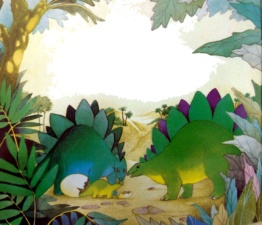 Le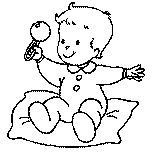 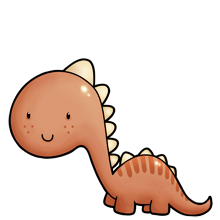 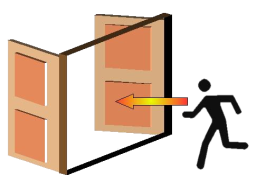 deson.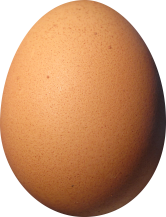 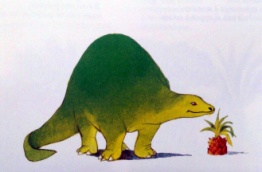 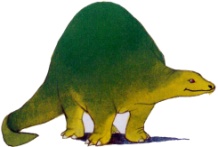 n'apasde.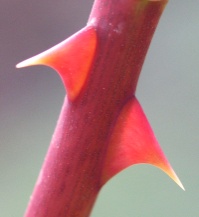 .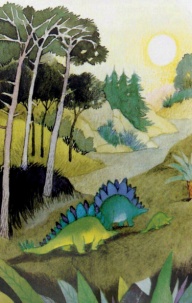 Les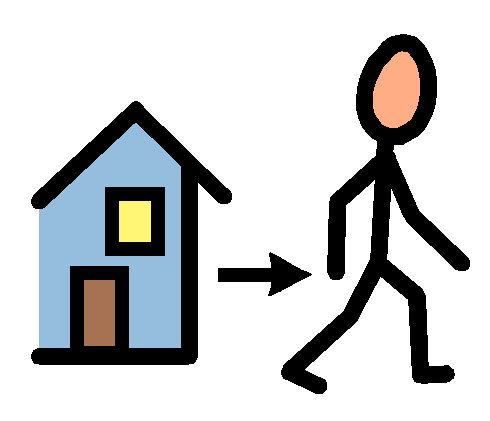 en.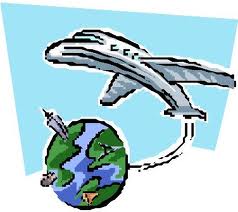 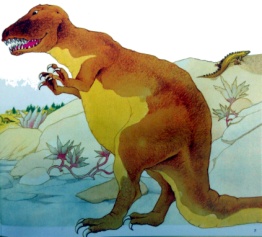 Ils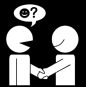 un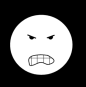 ..Lebébédinosauresortdesonœuf.Gozn'apasdepiquants.Lesdinosaurespartentenvoyage.Ilsrencontrentunméchantdinosaure.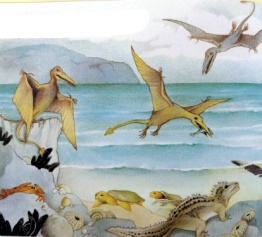 Les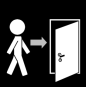 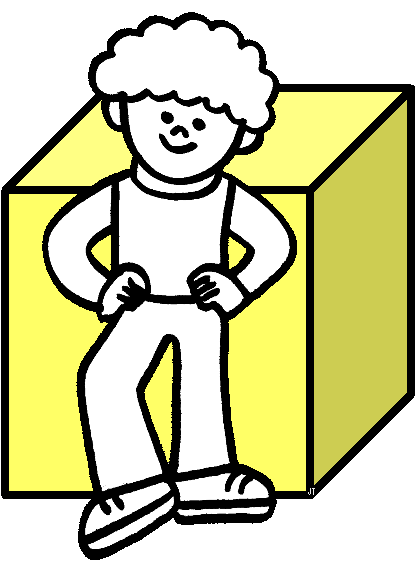 l'.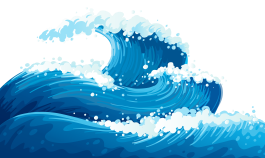 l'.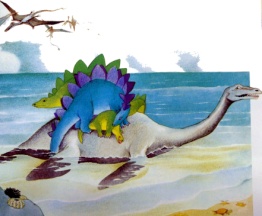 Unles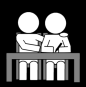 à.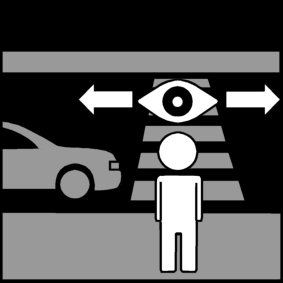 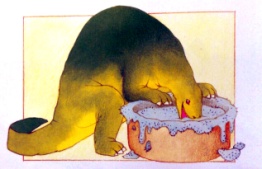 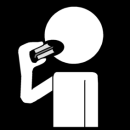 des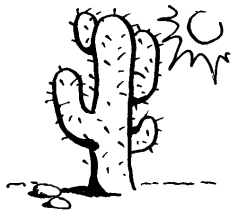 .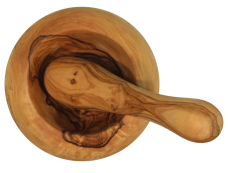 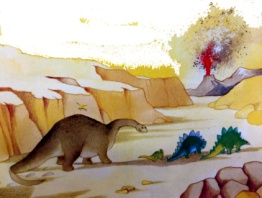 Lesun.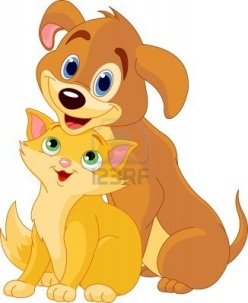 Lesdinosauresarriventdevantl'océan.Undinosaurelesaideàtraverser.Gozmangedescactuspilés.Lesdinosauresrencontrentunami.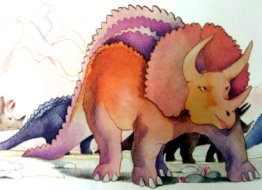 Lesun.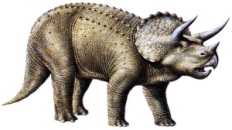 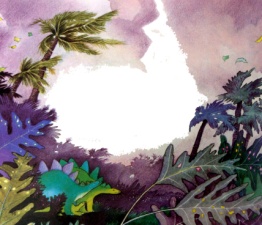 Les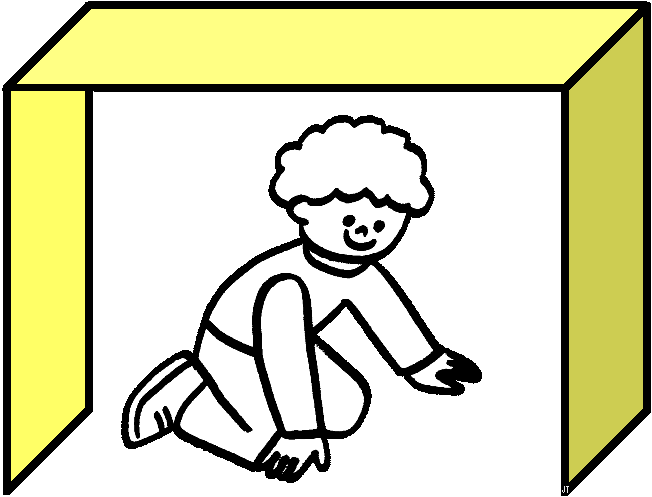 la.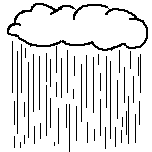 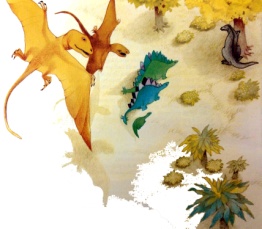 Ils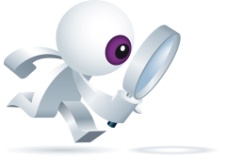 le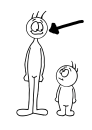 .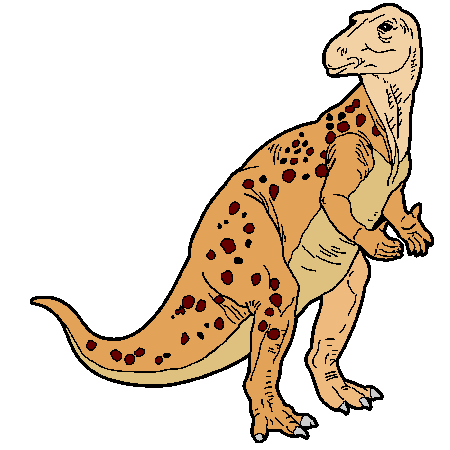 .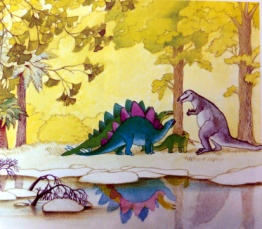 Ilsle..Lesdinosauresrencontrentuntricératops.Lesdinosauresvoyagentsouslapluie.Ilscherchentlegrandiguanodon.Ilsrencontrentlegrandiguanodon.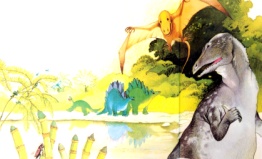 "- Les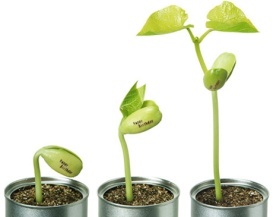 bientôt."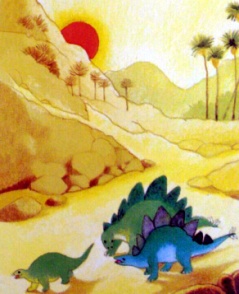 Leschezeux.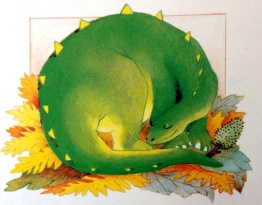 Lesde.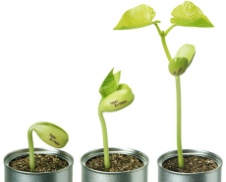 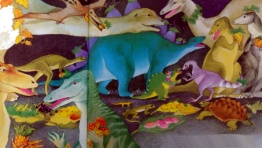 Lesfontune.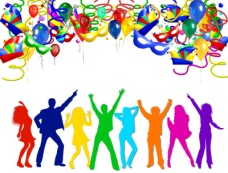 "- Lespiquantspousserontbientôt."Lesdinosaurespartentchezeux.LespiquantsdeGozpoussent.Lesdinosauresfontunefête.bébépartirrencontrerméchantarriveraidermangeramicherchergrandfêtetraversercactuspilertricératopssouspluieiguanodonpousser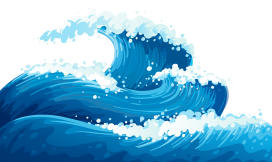 dinosauresortiroeufGozpiquantvoyagedevantocéan